Коммунальные услугиТарифы на ресурсы, поставляемые для предоставления коммунальных услуг гражданам, на 2017 годДокументы:Распоряжение Комитета по тарифам Санкт-Петербурга от 29.12.2016 № 288-р "Об установлении тарифов на электрическую энергию, поставляемую населению и приравненным к нему категориям потребителей, по Санкт-Петербургу на 2017 год" Распоряжение Комитета по тарифам Санкт-Петербурга от 28.12.2016 № 284-р "Об установлении цен на твердое топливо, реализуемое гражданам, управляющим организациям, товариществам собственников жилья, жилищным, жилищно-строительным или иным специализированным потребительским кооперативам, созданным в целях удовлетворения потребностей граждан в жилье, на территории Санкт-Петербурга на 2017 год" Распоряжение Комитета по тарифам Санкт-Петербурга от 28.12.2016 № 275-р "Об установлении розничных цен на природный газ, реализуемый обществом с ограниченной ответственностью «Газпром межрегионгаз Санкт-Петербург» населению на территории Санкт-Петербурга, на 2017 год" Распоряжение Комитета по тарифам Санкт-Петербурга от 28.12.2016 № 273-р "Об установлении розничных цен на сжиженный газ, реализуемый населению, а также жилищно-эксплуатационным организациям, организациям, управляющим многоквартирными домами, жилищно-строительным кооперативам и товариществам собственников жилья для бытовых нужд населения (кроме газа для арендаторов нежилых помещений в жилых домах и газа для заправки автотранспортных средств) на территории Санкт-Петербурга, на 2017 год" Распоряжение Комитета по тарифам Санкт-Петербурга от 19.12.2016 № 249-р "Об установлении тарифов для расчета размера платы за коммунальную услугу по отоплению и коммунальную услугу по горячему водоснабжению в открытой и закрытой централизованной системе горячего водоснабжения, предоставляемые гражданам, и тарифов на тепловую энергию и горячую воду для граждан, проживающих в индивидуальных жилых домах, на территории Санкт-Петербурга на 2017 год" Распоряжение Комитета по тарифам Санкт-Петербурга от 19.12.2016 № 234-р "О внесении изменений в распоряжение Комитета по тарифам Санкт-Петербурга от 27.11.2015 № 379-р"МИНИМАЛЬНЫЙ РАЗМЕРВЗНОСА НА КАПИТАЛЬНЫЙ РЕМОНТ ОБЩЕГО ИМУЩЕСТВАВ МНОГОКВАРТИРНЫХ ДОМАХ В САНКТ-ПЕТЕРБУРГЕ В 2017 ГОДУПостановление Правительства Санкт-Петербурга от 31.10.2016 N 952 "О минимальном размере взноса на капитальный ремонт общего имущества в многоквартирных домах в Санкт-Петербурге в 2017 году" 
Жилищные услугиРАЗМЕР ПЛАТЫЗА СОДЕРЖАНИЕ ЖИЛОГО ПОМЕЩЕНИЯ НА ТЕРРИТОРИИСАНКТ-ПЕТЕРБУРГА С 01.01.2017 ПО 30.06.2017Распоряжение Комитета по тарифам Санкт-Петербурга от 20 декабря 2016 г. N 260-р   (изм.Распоряжение Комитета по тарифам Санкт-Петербурга 1-р от 11.01.2017 г. )  Дополнить приложение 1 к распоряжению пунктом 12 следующего содержания:*1.2. Примечание <*> к приложению 1 к распоряжению изложить в следующей редакции: 
"<*> Размер платы за содержание жилого помещения в многоквартирном доме формируется с учетом комплекса предоставляемых услуг (выполняемых работ), указанных в пунктах 1 - 11, состава общего имущества в многоквартирном доме, а также расходов на приобретение коммунальных ресурсов, указанных в пункте 12, исходя из нормативов потребления соответствующих видов коммунальных ресурсов в целях содержания общего имущества в многоквартирном доме (в пределах нормативов потребления коммунальных услуг на общедомовые нужды, установленных по состоянию на 01.11.2016) и тарифов на коммунальные ресурсы, утвержденных в установленном порядке". --------------------------------<*> Размер платы за содержание жилого помещения в многоквартирном доме формируется с учетом комплекса предоставляемых услуг (выполняемых работ), указанных в пунктах 1 - 11, и состава общего имущества в многоквартирном доме.<**> Не взимается с граждан, проживающих в жилых помещениях многоквартирных домов, признанных аварийными, а также в жилых помещениях, признанных непригодными для проживания.<***> Для граждан, проживающих в жилых помещениях на первых этажах многоквартирных домов, а также для граждан, проживающих в жилых помещениях, имеющих выходы в подъезды, не оборудованные лифтом, устанавливается с 01.09.2018 при наличии в составе общего имущества в многоквартирном доме лифта.Приложениек таблице "Размер платыза содержание жилого помещенияна территории Санкт-Петербурга"Размер платы за содержание и ремонт лифтов определяется по формуле: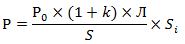 где:Р - размер платы за содержание и ремонт лифтов, руб. в месяц;Р0 - базовая стоимость технического обслуживания и ремонта одного лифта для девятиэтажных домов принимается равной 4176,84 руб. за один лифт в месяц;k - коэффициент увеличения (уменьшения) базовой стоимости технического обслуживания и ремонта лифта в зависимости от этажности, равный +/-0,031 на каждый этаж;Л - количество лифтов в многоквартирном доме;S - общая площадь жилых и нежилых помещений многоквартирного дома, оборудованного лифтами, без площади жилых помещений первых этажей, кв. м;Si - общая площадь жилого (нежилого) помещения, кв. м.ПРИЛОЖЕНИЕ 2к распоряжениюКомитета по тарифамСанкт-Петербургаот 20.12.2016 N 260-рРАЗМЕР ПЛАТЫЗА СОДЕРЖАНИЕ ЖИЛОГО ПОМЕЩЕНИЯ НА ТЕРРИТОРИИСАНКТ-ПЕТЕРБУРГА С 01.07.2017--------------------------------<*> Размер платы за содержание жилого помещения в многоквартирном доме формируется с учетом комплекса предоставляемых услуг (выполняемых работ), указанных в пунктах 1 - 11, и состава общего имущества в многоквартирном доме.<**> Не взимается с граждан, проживающих в жилых помещениях многоквартирных домов, признанных аварийными, а также в жилых помещениях, признанных непригодными для проживания.<***> Для граждан, проживающих в жилых помещениях на первых этажах многоквартирных домов, а также для граждан, проживающих в жилых помещениях, имеющих выходы в подъезды, не оборудованные лифтом, устанавливается с 01.09.2018 при наличии в составе общего имущества в многоквартирном доме лифта.Приложениек таблице "Размер платыза содержание жилого помещенияна территории Санкт-Петербурга"Размер платы за содержание и ремонт лифтов определяется по формуле:где:Р - размер платы за содержание и ремонт лифтов, руб. в месяц;Р0 - базовая стоимость технического обслуживания и ремонта одного лифта для девятиэтажных домов принимается равной 4373,14 руб. за один лифт в месяц;k - коэффициент увеличения (уменьшения) базовой стоимости технического обслуживания и ремонта лифта в зависимости от этажности, равный +/-0,031 на каждый этаж;Л - количество лифтов в многоквартирном доме;S - общая площадь жилых и нежилых помещений многоквартирного дома, оборудованного лифтами, без площади жилых помещений первых этажей, кв. м;Si - общая площадь жилого (нежилого) помещения, кв. м.Наименование, единица измеренияс 01.01.2017 по 30.06.2017с 01.07.2017 по 31.12.2017123Тариф на тепловую энергию,для расчета за коммунальную услугу по отоплению, руб./Гкал1621,951678,72Тариф на тепловую энергию,для расчета размера платы за коммунальную услугу по горячему водоснабжению в открытой и закрытой централизованной системе, руб./Гкал1621,251678,72Тариф на горячую воду,с открытой и закрытой централизованной системой, руб./м397,32100,72Тариф на электрическую энергию в домах с газовыми плитами, руб./кВт∙ч:Одноставочный тариф4,124,32Тариф, дифференцированный по двум зонам сутокдневная зона4,294,55ночная зона2,472,62Тариф на электрическую энергию для населения в домах с электрическими плитами, руб./кВт∙чОдноставочный тариф2,883,24Тариф, дифференцированный по двум зонам сутокдневная зона3,003,41ночная зона1,731,97Тариф на холодную воду, руб./м325,4427,99Тариф на водоотведение, руб./м325,4427,99Цена на природный газ, руб./1000м35747,795971,95Цена на сжиженный газ, реализуемый из групповых газовых резервуарных установок, руб./кг21,3722,20N п/пТип многоквартирного домаТип многоквартирного домаМинимальный размер взноса, руб./кв. м в месяц12231"Дореволюционной постройки, не прошедшие капитальный ремонт" и "дореволюционной постройки, прошедшие капитальный ремонт"Без лифта3,501"Дореволюционной постройки, не прошедшие капитальный ремонт" и "дореволюционной постройки, прошедшие капитальный ремонт"С лифтом4,002"Сталинские", постройки 1931-1956 гг.", "конструктивизм", постройки 1918-1930 гг." и "немецкие", постройки 1945-1948 гг."Без лифта3,342"Сталинские", постройки 1931-1956 гг.", "конструктивизм", постройки 1918-1930 гг." и "немецкие", постройки 1945-1948 гг."С лифтом3,843"Хрущевки" кирпичные, постройки 1957-1970 гг."Без лифта3,123"Хрущевки" кирпичные, постройки 1957-1970 гг."С лифтом3,624"Хрущевки" панельные, постройки 1957-1970 гг."Без лифта3,304"Хрущевки" панельные, постройки 1957-1970 гг."С лифтом3,805"Кирпичные, постройки 1970-1980 гг." и "деревянные дома"Без лифта3,005"Кирпичные, постройки 1970-1980 гг." и "деревянные дома"С лифтом3,506"Панельные, постройки 1970-1980 гг."Без лифта3,206"Панельные, постройки 1970-1980 гг."С лифтом3,707"Кирпичные "новое строительство", постройки после 1980 г." и "дома, построенные после 1999 года, категории "новое строительство кирпичные"Без лифта3,067"Кирпичные "новое строительство", постройки после 1980 г." и "дома, построенные после 1999 года, категории "новое строительство кирпичные"С лифтом3,568"Панельные "новое строительство", постройки после 1980 г." и "дома, построенные после 1999 года, категории "новое строительство панельные"Без лифта3,248"Панельные "новое строительство", постройки после 1980 г." и "дома, построенные после 1999 года, категории "новое строительство панельные"С лифтом3,74N п/пНаименование услуги (работы)За 1 кв. м общей площади жилого помещения, руб. в месяцЗа 1 кв. м площади комнат в общежитиях, руб. в месяцСодержание жилого помещения <*>, в т.ч.:1Управление многоквартирным домом2,293,452Содержание общего имущества в многоквартирном доме (включает в себя услуги и работы по содержанию общего имущества в многоквартирном доме в соответствии с Правилами содержания общего имущества в многоквартирном доме, утвержденными постановлением Правительства Российской Федерации от 13.08.2006 N 491, за исключением услуг и работ по содержанию общего имущества в многоквартирном доме, предусмотренных пунктами 4 - 11 настоящего приложения)11,0816,743Текущий ремонт общего имущества в многоквартирном доме (включает в себя услуги и работы по текущему ремонту общего имущества в многоквартирном доме в соответствии с Правиламисодержания общего имущества в многоквартирном доме, утвержденными постановлением Правительства Российской Федерации от 13.08.2006 N 491, за исключением услуг и работ по текущему ремонту общего имущества в многоквартирном доме, предусмотренных пунктами 4, 6 - 11настоящего приложения) <**>5,848,844Уборка и санитарно-гигиеническая очистка земельного участка, входящего в состав общего имущества, содержание и уход за элементами озеленения, находящимися на земельном участке, входящем в состав общего имущества, а также иными объектами, расположенными на земельном участке, предназначенными для обслуживания, эксплуатации и благоустройства этого многоквартирного дома1,522,305Очистка мусоропроводов (при наличии в составе общего имущества в многоквартирном доме)1,362,066Содержание и ремонт автоматически запирающихся устройств дверей подъездов многоквартирного дома (при наличии в составе общего имущества в многоквартирном доме)0,340,537Содержание и ремонт систем автоматизированной противопожарной защиты (при наличии в составе общего имущества в многоквартирном доме)0,440,678Содержание и текущий ремонт внутридомовых инженерных систем газоснабжения (при наличии в составе общего имущества в многоквартирном доме)0,650,989Эксплуатация коллективных (общедомовых) приборов учета используемых энергетических ресурсов (при наличии в составе общего имущества в многоквартирном доме), в т.ч.:9.1эксплуатация приборов учета электрической энергии0,060,099.2эксплуатация приборов учета тепловой энергии и горячей воды0,510,779.3эксплуатация приборов учета холодной воды0,050,0810Содержание и текущий ремонт систем экстренного оповещения населения об угрозе возникновения или о возникновении чрезвычайных ситуаций (при наличии в составе общего имущества в многоквартирном доме)0,060,0911Содержание и ремонт лифтов (при наличии в составе общего имущества в многоквартирном доме) <***>определяется в соответствии сприложениемопределяется в соответствии сприложением12Коммунальные ресурсы, потребляемые в целях содержания общего имущества в многоквартирном доме, в т.ч.:12.1холодная вода0,160,2412.2горячая вода0,380,5712.3электрическая энергия:12.3.1в многоквартирных домах, не оборудованных стационарными электрическими плитами:12.3.1.1оборудованных лифтами0,630,9512.3.1.2не оборудованных лифтами0,360,5412.3.2в многоквартирных домах, оборудованных стационарными электрическими плитами0,440,66N п/пНаименование услуги (работы)За 1 кв. м общей площади жилого помещения, руб. в месяцЗа 1 кв. м площади комнат в общежитиях, руб. в месяцСодержание жилого помещения <*>, в т.ч.:1Управление многоквартирным домом2,573,882Содержание общего имущества в многоквартирном доме (включает в себя услуги и работы по содержанию общего имущества в многоквартирном доме в соответствии с Правилами содержания общего имущества в многоквартирном доме, утвержденными постановлением Правительства Российской Федерации от 13.08.2006 N 491, за исключением услуг и работ по содержанию общего имущества в многоквартирном доме, предусмотренных пунктами 4 - 11 настоящего приложения)11,9017,983Текущий ремонт общего имущества в многоквартирном доме (включает в себя услуги и работы по текущему ремонту общего имущества в многоквартирном доме в соответствии с Правиламисодержания общего имущества в многоквартирном доме, утвержденными постановлением Правительства Российской Федерации от 13.08.2006 N 491, за исключением услуг и работ по текущему ремонту общего имущества в многоквартирном доме, предусмотренных пунктами 4, 6 - 11настоящего приложения) <**>6,219,384Уборка и санитарно-гигиеническая очистка земельного участка, входящего в состав общего имущества, содержание и уход за элементами озеленения, находящимися на земельном участке, входящем в состав общего имущества, а также иными объектами, расположенными на земельном участке, предназначенными для обслуживания, эксплуатации и благоустройства этого многоквартирного дома1,832,765Очистка мусоропроводов (при наличии в составе общего имущества в многоквартирном доме)1,422,146Содержание и ремонт автоматически запирающихся устройств дверей подъездов многоквартирного дома (при наличии в составе общего имущества в многоквартирном доме)0,340,537Содержание и ремонт систем автоматизированной противопожарной защиты (при наличии в составе общего имущества в многоквартирном доме)0,440,678Содержание и текущий ремонт внутридомовых инженерных систем газоснабжения (при наличии в составе общего имущества в многоквартирном доме)0,681,039Эксплуатация коллективных (общедомовых) приборов учета используемых энергетических ресурсов (при наличии в составе общего имущества в многоквартирном доме), в т.ч.:9.1эксплуатация приборов учета электрической энергии0,070,119.2эксплуатация приборов учета тепловой энергии и горячей воды0,530,809.3эксплуатация приборов учета холодной воды0,060,0910Содержание и текущий ремонт систем экстренного оповещения населения об угрозе возникновения или о возникновении чрезвычайных ситуаций (при наличии в составе общего имущества в многоквартирном доме)0,060,0911Содержание и ремонт лифтов (при наличии в составе общего имущества в многоквартирном доме) <***>определяется в соответствии сприложениемопределяется в соответствии сприложением